NOMBRE:_______________________________ FECHA: _____/____/____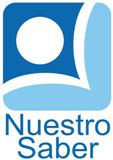 MAESTRO(A):______________________ GRADO:_____ GRUPO:________ESCUELA:____________________________________________________La Historia del Perrito con el HuesoErase una vez un perrito que encontró un hueso. Enseguida llego un perro más grande, que le gruño, le enseño los dientes, lo miro con ojos amenazadores y le quito el hueso. El perro grande quería comerse el hueso. Pero entonces llego otro perro grande que también quería el hueso.Los dos perros grandes se pelearon gruñendo, se enseñaron los dientes y se miraron con ojos amenazadores. Se movían en círculo alrededor del hueso y cada uno quería echarle la boca al otro. Entonces el perrito se metió entre los dos perros grandes, cogió el hueso y salió corriendo. Los dos perros grandes no se dieron cuenta de nada. Seguían corriendo en círculo, gruñendo y enseñándose los dientes y mirándose con ojos amenazadores. ¡Pero ya no había ningún hueso! Porque, a esas alturas, ya se lo había comido el perrito.Preguntas¿Quién encontró un hueso?R:¿Qué paso enseguida?R:¿Qué le hizo el perro grande?R:¿Cuándo comenzaron a pelear los dos perros grandes que paso?R: